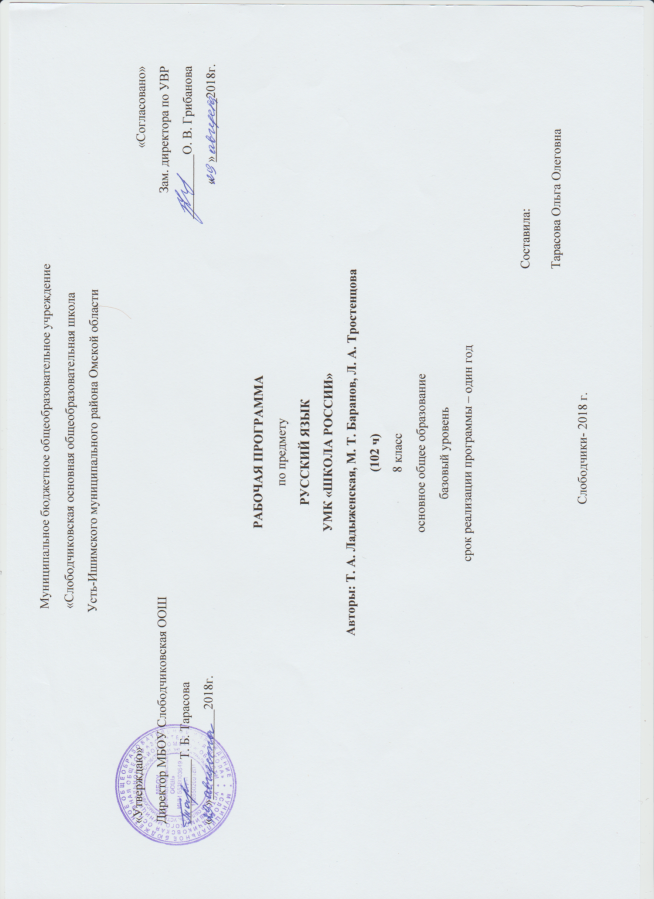 РАБОЧАЯ ПРОГРАММАпо русскому языку в 8 в классеПрограмма разработана в соответствии с примерной программой на основе авторской программы по  русскому языку для 5-9 классов. Авторы: М. Т. Баранова, Т. А. Ладыженская, Н. М. Шанский.  - М.: Просвещение,  2015.Учебник: Русский язык: учебник для 8 класса общеобразовательных учреждений/ Л.А.Тростенцова, Т.А. Ладыженская. - М.: Просвещение, 2017 г.Для реализации программы используется УМК М.Т. Баранова,    Т.А. Ладыженской.  Учебник: Л.А.Тростенцова, Т.А. Ладыженская «Русский язык 8 класс».- М., «Просвещение»,    2017г			Общие учебные умения, навыки и способы деятельностиНаправленность курса на интенсивное речевое и интеллектуальное развитие создает условия и для реализации надпредметной функции, которую русский язык выполняет в системе школьного образования. В процессе обучения ученик получает возможность совершенствовать общеучебные умения, навыки, способы деятельности, которые базируются на видах речевой деятельности и предполагают развитие речемыслительных способностей. В процессе изучения русского (родного) языка совершенствуются и развиваются следующие общеучебные умения: коммуникативные (владение всеми видами речевой деятельности и основами культуры устной и письменной речи, базовыми умениями и навыками использования языка в жизненно важных для учащихся сферах и ситуациях общения), интеллектуальные (сравнение и сопоставление, соотнесение, синтез, обобщение, абстрагирование, оценивание и классификация), информационные (умение осуществлять библиографический поиск, извлекать информацию из различных источников, умение работать с текстом), организационные (умение формулировать цель деятельности, планировать ее, осуществлять самоконтроль, самооценку, самокоррекцию). Планируемые результаты освоения учебного предмета.Результатом освоения программы являются предметные знания и умения, метапредметныеи личностные универсальные учебные действия, которые представлены в обобщенном виде:Предметные знания:Иметь представление об основных функциях языка, о роли русского языка как национального языка русского народа, как государственного языка Российской Федерации и языка межнационального общения, о роли родного языка в жизни человека и общества;Понимать место родного языка в системе гуманитарных наук и его роли в образовании в целом;Усвоение основ научных знаний о родном языке; понимание взаимосвязи его уровней и единиц;Освоение базовых понятий лингвистики: лингвистика и ее основные разделы;Овладеть основными стилистическими ресурсами лексики и фразеологии русского языка, основными нормами русского литературного языка, нормами речевого этикета; использование их в речевой практике при создании устных и письменных высказываний;Распознание и анализ основных единиц языка, грамматических категорий языка, уместное употребление языковых единиц адекватно ситуации речевого общения;Проведение различных видов анализа слова, синтаксического анализа словосочетания и предложения, многоаспектного анализа с точки зрения его основных признаков и структуры, принадлежности к определенным функциональным разновидностям языка, особенностей языкового оформления, использование выразительных средств языка;Понимание коммуникативно-эстетических возможностей лексической и грамматической синонимии и использование их в собственной речевой практике;Осознание эстетической функции родного языка.Предметные умения:Уметь опознавать и анализировать основные единиц языка, грамматические категории языка, а также языковые явления и факты, допускающие неоднозначную интерпретацию;Уметь употреблять языковые единицы адекватно ситуации речевого общения;Уметь выполнять различные виды анализа слова, синтаксического анализа словосочетания и предложения, многоаспектного анализа текста с точки зрения его основных признаков и структуры;Уметь использовать нормы речевого этикета в своей речевой практике при создании устных и письменных высказываний;Уметь проводить лингвистический эксперимент и использовать его результаты в процессе практической речевой деятельности;Уметь использовать выразительные средства языка;Уметь оценивать эстетическую эстетическую сторону речевого высказывания при анализе текстов художественной литературы.Метапредметные УУД:Познавательные:владение всеми видами речевой деятельностипонимание информации, владение разными видами чтения;соблюдение в практике речевого общения основных орфоэпических, лексических, грамматических, стилистических норм современного литературного языка;соблюдение основных правил орфографии и пунктуации в процессе письменного общения;адекватно понимать основную и дополнительную информацию текста, воспринятого на слух;способность извлекать информацию из различных источников;осуществлять расширенный поиск информации с использованием ресурсов библиотек и Интернета;овладение приемами отбора и систематизации материала;пользоваться словарями, справочниками;способность использовать родной язык как средство получения знаний по другим учебным предметам.Коммуникативные:формулировать собственное мнение и позицию, аргументировать её и координировать с позициями партнёров в совместной деятельности;устанавливать и сравнивать разные точки зрения, прежде чем принимать решения и делать выбор;высказывать и обосновывать свою точку зрения;работать в группе – устанавливать рабочие отношения, эффективно сотрудничать и способствовать продуктивной кооперации;умение создавать устные и письменные тексты разных типов;умение воспроизводить прослушанный или прочитанный текст с разной степенью развернутости;способность правильно и свободно излагать свои мысли в устной и письменной форме;выступать перед аудиторией сверстников с сообщениями;оценивать и редактировать устное и письменное речевое высказывание;договариваться и приходить к общему решению в совместной деятельности, в том числе в ситуации столкновения интересов;взаимодействие с окружающими людьми в процессе речевого общения;овладение национально-культурными нормами речевого поведения в различных ситуациях формального и неформального межличностного и межкультурного общения.Регулятивные:способность определять цели предстоящей учебной деятельности, последовательность действий, оценивать достигнутые результаты;применение приобретенных знаний, умений и навыков в повседневной жизни;выделять альтернативные способы достижения цели и выбирать наиболее эффективный способ;принимать решение в проблемной ситуации.Личностные УУД:Понимание русского языка как одной из основных национально-культурных ценностей русского народа, определяющей роли родного языка в развитии интеллектуальных, творческих способностей и моральных качеств личности, его значения в процессе получения школьного образования;Осознание эстетической ценности русского языка; уважительное отношение к родному языку, гордость за него; стремление к речевому самосовершенствованию;Достаточный объем словарного запаса и усвоенных грамматических средств для свободного выражения мыслей и чувств в процессе речевого общения; способность к самооценке на основе наблюдения за собственной речью.   Учебный процесс в соответствии с целями и планируемыми результатами строится на системно - деятельностной основе.Содержание программыФункции русского языка в современном мире.  Повторение пройденного в 5 - 7 классах.Синтаксис. Пунктуация. Культура речи .Словосочетание.Повторение пройденного о словосочетании в V  классе. Связь слов в словосочетании: согласование, управление, примыкание. Виды словосочетаний по морфологическим свойствам главного слова (глагольные, именные, наречные).Умение правильно употреблять форму зависимого слова при согласовании и управлении. Умение использовать в речи синонимические по значению словосочетания.Простое предложение.Повторение пройденного о предложении. Грамматическая (предикативная) основа предложения.Особенности связи подлежащего и сказуемого. Порядок слов в предложении. Интонация простого предложения. Логическое ударение.Умение выделять с помощью логического ударения и порядка слов наиболее важное слово в  предложении, выразительно читать предложения.Р/р:  описание памятника культуры.Простые двусоставные предложенияГлавные члены предложения.Повторение пройденного материала о подлежащем. Способы выражения подлежащего. Повторение изученного о сказуемом. Составное глагольное сказуемое. Составное именное сказуемое. Тире между подлежащим и сказуемым. 
Синтаксические синонимы главных членов предложения, их текстообразующая роль. Умение интонационно правильно произносить предложения с отсутствующей связкой; согласовывать глагол-сказуемое с подлежащим, выраженным словосочетанием. 
Умение пользоваться в речи синонимическими вариантами выражения подлежащего и сказуемого. Второстепенные члены предложения .Повторение изученного материала о второстепенных членах предложения. Прямое и косвенное дополнение (ознакомление). Несогласованное определение. Приложение как разновидность определения; знаки препинания при приложении. Виды обстоятельств по значению (времени, места, причины, цели, образа действия, условия, уступительное).
Сравнительный оборот; знаки препинания при нем.  Умение использовать в речи согласованные и несогласованные определения как синонимы. Р/р Характеристика человека. Простые односоставные предложения.
I. Группы односоставных предложений. Односоставные предложения с главным членом сказуемым (определенно-личные, неопределенно-личные, безличные) и подлежащим (назывные). 
Синонимия односоставных и двусоставных предложений, их текстообразующая роль. 
II. Умение пользоваться двусоставными и односоставными предложениями как синтаксическими синонимами. 
Умение пользоваться в описании назывными предложениями для обозначения времени и места. 
III. Р/р  Рассуждение.Простое осложненное предложение.Однородные члены предложения.I. Повторение изученного об однородных членах предложения. Однородные члены предложения, связанные союзами (соединительными, противительными, разделительными) и интонацией. Однородные и неоднородные определения. Ряды однородных членов предложения. Разделительные знаки препинания между однородными членами. Обобщающие слова при однородных членах. Двоеточие и тире при обобщающих словах в предложениях. 
Вариативность постановки знаков препинания. 
II. Умение интонационно правильно произносить предложения с обобщающими словами при однородных членах. 
III. Р/р Изложение Обособленные члены предложения.I. Понятие об обособлении. Обособленные определения и обособленные приложения. Обособленные обстоятельства. Уточнение как вид обособленного члена предложения. Выделительные знаки препинания при обособленных второстепенных и уточняющих членах предложения. 
Синтаксические синонимы обособленных членов предложения, их текстообразующая роль. 
II. Умение интонационно правильно произносить предложения с обособленными и уточняющими членами. Умение использовать предложения с обособленными членами и их синтаксические синонимы. 
III. Р/Р Сочинение на дискуссионную тему.Слова, грамматически не связанные с членами предложения. Обращение.I. Повторение изученного материала об обращении. 
Распространенное обращение. Выделительные знаки препинания при обращениях. Вводные слова. Вводные предложения. Вставные конструкции. Междометия в предложении. Выделительные знаки препинания при вводных словах и предложениях, при междометиях. Одиночные и парные знаки препинания. 
Текстообразующая роль обращений, вводных слов и междометий. 
II. Умение интонационно правильно произносить предложения с обращениями, вводными словами и вводными предложениями, междометиями. Умение пользоваться в речи синонимическими вводными словами; употреблять вводные слова как средство связи предложений и частей текста. 
III.Р/р Составление делового письма, публицистическое выступление. Чужая речь .
I. Повторение изученного материала о прямой речи и диалоге. Способы передачи чужой речи. 
Слова автора внутри прямой речи. Разделительные и выделительные знаки препинания в предложениях с прямой речью. Косвенная речь. Цитата. Знаки препинания при цитировании. 
Синтаксические синонимы предложений с прямой речью, их текстообразующая роль. 
II. Умение выделять в произношении слова автора. Умение заменять прямую речь косвенной. 
III. Р/р РассказПовторение и систематизация пройденного в 8 классе Календарно-тематическое планирование уроков русского языка в 8 классе102 часа, 3 часа в неделю№ урокаТемаКол-во часов1Русский язык в современном мире1Повторение изученного в 5-7 классах( 7 час., из них 1 Р/Р, 1  К/Р)Повторение изученного в 5-7 классах( 7 час., из них 1 Р/Р, 1  К/Р)2Пунктуация и орфография.	Знаки препинания: знаки завершения, разделения, выделения.13Знаки препинания в сложных предложениях.14Буквы н - ннв суффиксах прилагательных, причастий и наречий15Закрепление обобщение изученного материала. Буквы н - ннв суффиксах прилагательных, причастий и наречий16Р/Р Изложение с грамматическим заданием по тексту А. Аверченко упр. 2617Слитное и раздельное написание не -  с разными частями речи18Контрольный диктант№1 по теме «Повторение изученного в 7 классе»1Предложение  и словосочетание( 7  час., из них 1  Р/Р,   К/Р)Предложение  и словосочетание( 7  час., из них 1  Р/Р,   К/Р)9Основные единицы синтаксиса Текст как единица синтаксиса Предложение как единица синтаксиса110Словосочетание как единица синтаксиса. Виды словосочетаний.111Синтаксические связи слов в словосочетаниях112Синтаксические связи слов в словосочетанияСинтаксический разбор словосочетаний113Простое предложение. Грамматическая основа предложения.114Порядок слов в предложении. Интонация.115Р/Р Описание  памятника культуры 1Главные члены предложения(10 часов, из них 2  урока Р/Р, 1 – К/Р)Главные члены предложения(10 часов, из них 2  урока Р/Р, 1 – К/Р)16Главные члены предложения. Подлежащее.117Сказуемое. Простое глагольное сказуемое.118Составное глагольное сказуемое.119Составное именное сказуемое.120Выражение именной части составного именного сказуемого.121Тире между подлежащим и сказуемым122Тире между подлежащим и сказуемым123Контрольный диктант №2 по теме: «Главные члены предложения»124-25Р/Р Изложение с элементами сочинения-рассуждения «Лес – источник жизни».2Второстепенные члены предложения(  8 час, из них  2 - Р/Р,   1 - К/Р)Второстепенные члены предложения(  8 час, из них  2 - Р/Р,   1 - К/Р)26Роль второстепенных членов  предложения. Дополнение.127Определение согласованное и несогласованное. Способы выражения определения128Приложение. Знаки препинания при нём.129Обстоятельство. 130Синтаксический разбор двусоставного предложения.131Контрольная работа по теме «Второстепенные члены предложения».132-33Р/Р Изложение «Характеристика человека»2Односоставные предложения(13 час., из них 2- Р/Р,  1- К/Р)Односоставные предложения(13 час., из них 2- Р/Р,  1- К/Р)34Основные группы односоставных предложений135Определённо-личные предложения.136Неопределённо-личные предложения.137Р/Р Инструкция138Безличные предложения.139Безличные предложения.140Р/Р Составление текста-рассуждения141Назывные предложения.142Синтаксический разбор односоставного предложения. 143Урок-зачёт по теме «Односоставные предложения»144Контрольный диктант№3 по теме «Односоставные предложения»145Понятие о неполных предложениях. Неполные предложения в диалоге и в сложном предложении2Предложения с однородными членами предложения(13 час., из них    2  Р/Р,  1  К/Р)Предложения с однородными членами предложения(13 час., из них    2  Р/Р,  1  К/Р)46Понятие об однородных членах предложения. Средства связи однородных членов предложения147Однородные и неоднородные определения.148Однородные и неоднородные определения.149-50Р/РИзложение. Текст – сравнительная характеристика (по упр. 242)251Однородные члены связанные сочинительными союзами, и пунктуация при них.152Однородные члены связанные сочинительными союзами, и пунктуация при них.153Обобщающие слова при однородных членах предложения и знаки препинания при них154Обобщающие слова при однородных членах предложения и знаки препинания при них155Синтаксический  разбор предложений с однородными членами.156Пунктуационный разбор предложений с однородными членами.157Обобщение изученного по теме «Однородные члены предложения»158Контрольная работа по теме «Однородные члены предложения» .159Р/Контрольное сочинение-отзыв№2   по картине В.Е. Попкова «Осенние дожди»1Предложения с обособленными членами предложения(13 час., из них   1 Р/Р,  1  К/Р)Предложения с обособленными членами предложения(13 час., из них   1 Р/Р,  1  К/Р)60Понятие об обособлении второстепенных членов предложения. Выделительные знаки препинания.161Обособление определений. Выделительные знаки препинания при них.162Обособление согласованных распространённых и нераспространённых определений. Выделительные знаки препинания при них.163Обособление определений с обстоятельственным оттенком значения. Обособление несогласованных определений.164Обособление приложений. Выделительные знаки препинания при них.165Отсутствие или наличие запятой перед союзом КАК.166Практическое занятие по теме «Обособлен-ные определения и приложения».167Р/Р Рассуждение на дискуссионную тему.168Обособление обстоятельств, выраженных деепричастным оборотом и одиночным деепричастием.169Обособление обстоятельств выраженных деепричастным оборотом и одиночным деепричастием.170Сравнительный оборот. Отсутствие или наличие запятой перед союзом КАК171Обособление обстоятельств, выраженных существительными с предлогами.172Контрольный диктант №5 с грамматическим заданием по теме «Обособление обстоятельств»1Предложения с уточняющими членами предложения(  7 час.,  1  Р/Р,     1 К/Р)Предложения с уточняющими членами предложения(  7 час.,  1  Р/Р,     1 К/Р)73Обособленные уточняющие члены предложения. Выделительные знаки препинания при  них.174Обособление уточняющих членов предложения, присоединяемых при помощи союзов и других слов175Обособление дополнений с предлогами176Синтаксический и пунктуационный разбор предложения с обособленными членами.177Обобщение по теме «Обособленные члены предложения»178Контрольная работа по теме «Обособленные члены предложения»179Р/Р Контрольное изложение№2 на тему «Как я покупал собаку». Написание изложения1Обращения. Вводные слова и вставные конструкции( 9 час., из них  2 Р/Р,   1 К/Р)Обращения. Вводные слова и вставные конструкции( 9 час., из них  2 Р/Р,   1 К/Р)80Обращение. Распространённые обращения. Выделительные знаки препинания при обращении181Употребление обращений182Р/Р Эпистолярный жанр. Составление делового письма183Вводные конструкции. Группы вводных слов и вводных сочетаний слов по значению.184Выделительные знаки препинания при вводных словах, вводных сочетаниях слов и вводных предложениях185Р/РКонтрольное сжатое изложение №1 «Как раньше взрослели»186Вставные слова, словосочетания и предложения187Междометия в предложении188Контрольный диктант№4 по теме «Обращения, вводные слова и междометия»1Способы передачи чужой речи. Прямая и косвенная речь( 6 час., из них  2 Р/Р)Способы передачи чужой речи. Прямая и косвенная речь( 6 час., из них  2 Р/Р)89Понятие о чужой речи. Прямая и косвенная речь. Косвенная речь.190Прямая речь. Разделительные и выделительные знаки препинания в предложениях с прямой речью191Р/Р Диалог.192Р/Р Рассказ.193Цитата и знаки препинания при ней.194Синтаксический разбор и пунктуационный разбор предложений с чужой речью. Повторение по теме «Чужая речь».1Повторение пройденного в 8 классе( 8  час., из них   2 Р/Р, 1  К/Р)Повторение пройденного в 8 классе( 8  час., из них   2 Р/Р, 1  К/Р)95Синтаксис и морфология196Синтаксис и пунктуация197Синтаксис и культура речи198-99Р/Р Контрольное изложение №2 с элементами сочинения(по тексту упр.442)2100Синтаксис и орфография1101-102Итоговый контрольный диктант№6 2